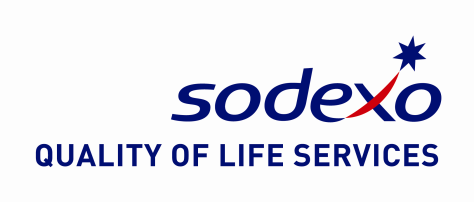 Accountabilities:  “What you have to do”To carry  out Sodexo cleaning in specific areas and on job specific tasks to the required standard established by the Service Level AgreementTo be multi skilled in order to cover areas of the Service Level Agreement including office cleaning and toilet cleaning. This may also include specialist cleaning areas.To effectively undertake all cleaning tasks to the required service level agreement, carry out daily, weekly, quarterly and annual tasks.To effectively undertake day cleaning duties to include; recycling, confidential waste, litter picking, the cleaning of staff restaurant, changing rooms, reception, Housekeeping, car parks and entrances, building lifts, stair wells, offices, classrooms; to respond and efficiently react to any spillages or customers/client request such as carpet cleaning.To have full working knowledge of all cleaning equipment, materials and chemicals and the use of cleaning equipment as directed by cleaning Supervisor, only after correct training has been given.Report any maintenance issues immediately to include equipment that is faulty or any risk or hazards identified.To ensure that the appropriate safety signage is used at all appropriate times e.g. wet floor signs to “warn” customers where possible.To ensure that cleaning cupboards stores are kept clean and tidy and equipment is stored correctly and safely at all times.To ensure a high standard of personal hygiene is maintained at all times and that uniform provided and specified is worn with care to being cleaned and ironed.To take part and effectively engage in employee training and having a full understanding of Health & Safety, COSHH, cleaning methods, cleaning training and site specific procedures.To deal with any complaints/issues from customers immediately and report directly to your Supervisor.To participate actively within team meetings in order to develop ideas to enhance service offer.To perform miscellaneous cleaning tasks as instructed by the cleaning Supervisor.To be flexible to work additional hours in order to cover holiday and sickness within the teaKey Performance Indicators (KPI’s): “What it will look like when you are doing the job well” Standard of cleanliness achieves the Service Level Agreement, monitored by weekly and monthly client audits.Compliance with Health & Safety Legislation and Sodexo proceduresCompliance with Site Specific Client Procedures.Developing and implementing new ideas.Responsive to training and new site procedures.Ability to respond to additional tasks in a timely manner & manage work load throughout the day.Building client and customer relationships.